ContentsRelease Notes	1Vendor Management	1New Vendors from Embargoed Countries Now Blocked	1Planned Changes	3Bank Information	3**Planned Changes** Bambora Rebranding to Worldline	3Invoice Processing	4**Planned Changes** Paper Invoice Processing to be Retired	4Client Notifications	6Accessibility	6Accessibility Updates	6Subprocessors	6SAP Concur Non-Affiliated Subprocessors	6Supported Browsers	7Supported Browsers and Changes to Support	7Additional Release Notes and Other Technical Documentation	8Online Help	8SAP Concur Support Portal – Selected Users	8Legal DisclaimerThe information in this presentation is confidential and proprietary to SAP SE or an SAP affiliate company and may not be disclosed without the permission of SAP SE or the respective SAP affiliate company. This presentation is not subject to your license agreement or any other service or subscription agreement with SAP SE or its affiliated companies. SAP SE and its affiliated companies have no obligation to pursue any course of business outlined in this document or any related presentation, or to develop or release any functionality mentioned therein. This document, or any related presentation and SAP SE or an SAP affiliate company’s strategy and possible future developments, products and or platforms directions and functionality are all subject to change and may be changed by SAP SE and its affiliated companies at any time for any reason without notice. The information in this document is not a commitment, promise or legal obligation to deliver any material, code or functionality. This document is provided without a warranty of any kind, either express or implied, including but not limited to, the implied warranties of merchantability, fitness for a particular purpose, or non-infringement. This document is for informational purposes and may not be incorporated into a contract. SAP SE and its affiliated companies assume no responsibility for errors or omissions in this document, except if such damages were caused by SAP SE or an SAP affiliate company’s willful misconduct or gross negligence. All forward-looking statements are subject to various risks and uncertainties that could cause actual results to differ materially from expectations. Readers are cautioned not to place undue reliance on these forward-looking statements, which speak only as of their dates, and they should not be relied upon in making purchasing decisions.Release NotesThis document contains the release notes for Concur Invoice for standard edition.Features and changes that apply to SAP Concur site-wide or to multiple products/services are documented in the Shared Changes Release Notes. For information about site-wide or shared changes in this release that might impact your SAP Concur solutions, refer to the Shared Changes Release Notes. Vendor ManagementNew Vendors from Embargoed Countries Now BlockedOverviewConcur Invoice now requires all vendors to have the Country Code and Currency fields populated in the system. The Country Code and Currency field is a required field regardless of how a vendor record is input (through the API, imported, or manually input).In addition, the State/Province fields are now required if the selected vendor has a country defined that requires the state or region to be populated due to the SAP Export Control and Sanctions Compliance Policy. For example, Ukraine is a country that is not completely embargoed so the State/Province field will be required, and the field value validated against the embargoed states. If the selected vendor is from a non-embargoed country, then the State/Province field is not mandatory.This change helps ensure that vendors whose address is originating from countries that fail to adhere to SAP's policy for conducting business with embargoed countries are no longer added in Concur Invoice. SAP Export Control and Sanctions Compliance Policy prohibits the use of all SAP products and services in, from, or in support of, any business activities in locations where SAP products and services are not available. This list includes Cuba (CU), Iran (IR), North Korea (KP), Syria (SY), and regions of the Ukraine (Donestsk, Luhansk, and Crimea). This change also impacts the following currencies Cuba, Peso (CUP); Korea (Democratic); North Korean Won (KPW); Syria, Pound (SYP); Iran, Rial (IRR).Inactive vendors already in Concur Invoice that had embargoed countries/regions/currencies defined on the vendor record should no longer be used.Business Purpose / Client BenefitThis change ensures clients follow local, national, and international laws governing embargoed countries, and are systematically protected to the best ability from malicious actors and actions when working with SAP Concur products.Configuration / Feature ActivationThis change occurs automatically.For more information, refer to Concur Invoice: Vendor Import (On-Demand) User Guide for Standard Edition and Concur Invoice: Vendor Import (Scheduled) User Guide for Standard Edition.Planned ChangesThe items in this section are targeted for future releases. SAP Concur reserves the right to postpone implementation of – or completely remove – any enhancement/change mentioned here. The planned changes listed in this document are specific to this product. For information about planned site-wide or shared changes that might impact your SAP Concur solutions, refer to the Shared Changes Release Notes.Bank Information**Planned Changes** Bambora Rebranding to WorldlineOverviewDigital payments provider Worldline acquired Bambora in 2021. Instances of Bambora in the Invoice Pay and Payment Manager screens will be updated accordingly to support the rebrand to Worldline.Business Purpose / Client BenefitTo support SAP Concur’s payment processing partner Wordline, the Invoice Pay and Payment Manager user interfaces and documentation will be updated to reflect the rebranded company name.User ExperienceUser interface components such as labels, email addresses, logos and notifications that show Bambora will be renamed to Worldline over the next few months.Configuration / Feature ActivationThis change will occur automatically.Invoice Processing**Planned Changes** Paper Invoice Processing to be RetiredOverviewOn December 31, 2022, the Concur Invoice paper invoice processing service of Invoice Capture will be retired. Clients that are still submitting paper invoices to SAP Concur for paper processing, or who have vendors still submitting paper invoices to SAP Concur for paper processing, are impacted by the pending retirement of this service.Clients onboarded after July 1, 2022, are strongly discouraged from using this service as it will only be available through December 31, 2022.Prior to December 2022, affected clients are encouraged to set up digital image capture processing in advance of the retirement date and develop a process to inform new or existing vendors to stop mailing paper invoices to SAP Concur for paper capture processing. All Invoice Capture clients have been provided with a unique, designated email address to which they or their vendors can submit electronic invoices to Concur Invoice.To ensure digital images are sent to the Concur Invoice processing email address, clients can perform the following:Hire a third-party service to scan paper invoices and have someone at your organization email the digital invoicesUse your own scanning equipment to scan paper invoices and email the digital invoicesTake mobile phone pictures of the paper invoice and email the digital invoicesPlease also refer to the client communication email distributed to all affected clients on July 5, 2022.Business Purpose / Client BenefitRetirement of the paper invoice processing helps clients streamline their invoice management by using digital image capture processing for invoices, reducing overall technology and operational costs.Configuration / Feature ActivationThis change will occur automatically.Clients who want to set up digital image capture processing can call SAP Concur support to enable this feature.Client NotificationsAccessibilityAccessibility UpdatesSAP implements changes to better meet current Web Content Accessibility Guidelines (WCAG). Information about accessibility-related changes made to SAP Concur solutions is published on a quarterly basis. You can review the quarterly updates on the Accessibility Updates page.SubprocessorsSAP Concur Non-Affiliated SubprocessorsThe list of non-affiliated subprocessors is available from the SAP Sub-processors / Data Transfer Factsheets page.To access the SAP Concur Sub-processors List:Click the following link to navigate to the SAP Sub-processors / Data Transfer Factsheets page:
SAP Sub-processors / Data Transfer FactsheetsSign in to the SAP Support Portal using your Support User ID (S-user) and password.SAP customers must sign in to the SAP Support Portal using their Support User ID (S-user) and password. For information about S-User IDs, refer to Your New Support User ID (S-user). On the SAP Sub-processors / Data Transfer Factsheets page, type "Concur" in the Search field.In the Title column, click SAP Concur Sub-processors List.If you have questions or comments, please reach out to: Privacy-Request@Concur.com Supported BrowsersSupported Browsers and Changes to SupportFor information about supported browsers and planned changes to supported browsers, refer to the Concur Travel & Expense Supported Configurations guide.When changes to browser support are planned, information about those changes will also appear in the Shared Changes Release Notes.Additional Release Notes and Other Technical DocumentationOnline HelpYou can access release notes, setup guides, user guides, admin summaries, supported configurations, and other resources via the in-product Help menu or on the SAP Help Portal.To access the full set of documentation for your product, use the links in the SAP Concur Help menu, or search for your SAP Concur product (Concur Expense, Concur Invoice, Concur Request, or Concur Travel) on the SAP Help Portal (https://help.sap.com).SAP Concur Support Portal – Selected UsersAccess release notes, webinars, and other technical documentation on the SAP Concur support portal.If you have the required permissions, Contact Support is available on the SAP Concur Help menu and in the SAP Concur page footer. 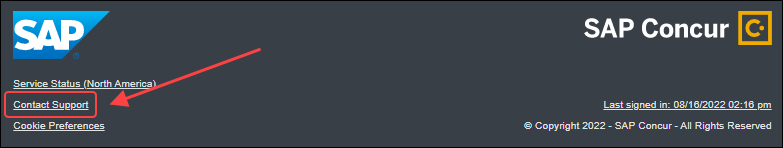 Click Contact Support to access the SAP Concur support portal, then click Resources. Click Release/Tech Info for release notes, technical documents, etc. Click Webinars for recorded and live webinars.© 2022 SAP SE or an SAP affiliate company. All rights reserved.No part of this publication may be reproduced or transmitted in any form or for any purpose without the express permission of SAP SE or an SAP affiliate company. SAP and other SAP products and services mentioned herein as well as their respective logos are trademarks or registered trademarks of SAP SE (or an SAP affiliate company) in Germany and other countries. Please see http://global12.sap.com/corporate-en/legal/copyright/index.epx for additional trademark information and notices. Some software products marketed by SAP SE and its distributors contain proprietary software components of other software vendors. National product specifications may vary. These materials are provided by SAP SE or an SAP affiliate company for informational purposes only, without representation or warranty of any kind, and SAP SE or its affiliated companies shall not be liable for errors or omissions with respect to the materials. The only warranties for SAP SE or SAP affiliate company products and services are those that are set forth in the express warranty statements accompanying such products and services, if any. Nothing herein should be construed as constituting an additional warranty. In particular, SAP SE or its affiliated companies have no obligation to pursue any course of business outlined in this document or any related presentation, or to develop or release any functionality mentioned therein. This document, or any related presentation, and SAP SE’s or its affiliated companies’ strategy and possible future developments, products, and/or platform directions and functionality are all subject to change and may be changed by SAP SE or its affiliated companies at any time for any reason without notice. The information in this document is not a commitment, promise, or legal obligation to deliver any material, code, or functionality. All forward-looking statements are subject to various risks and uncertainties that could cause actual results to differ materially from expectations. Readers are cautioned not to place undue reliance on these forward-looking statements, which speak only as of their dates, and they should not be relied upon in making purchasing decisions.SAP Concur Release NotesConcur Invoice StandardIncludes: Concur Invoice, Capture Processing, Invoice Pay, Purchase Requests, and Purchase Orders
SAP Concur Release NotesConcur Invoice StandardIncludes: Concur Invoice, Capture Processing, Invoice Pay, Purchase Requests, and Purchase Orders
MonthAudienceRelease Date: November 12, 2022Initial Post: November 10, 2022Client FINALInformation First PublishedInformation Last ModifiedFeature Target Release DateNovember 2022Month Day YearJanuary 2023Any changes since the previous monthly release are highlighted in yellow in this release note.Any changes since the previous monthly release are highlighted in yellow in this release note.Any changes since the previous monthly release are highlighted in yellow in this release note.Information First PublishedInformation Last ModifiedFeature Target Release DateJuly 2022—December 31, 2022Any changes since the previous monthly release are highlighted in yellow in this release note.Any changes since the previous monthly release are highlighted in yellow in this release note.Any changes since the previous monthly release are highlighted in yellow in this release note.